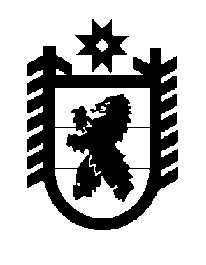 Российская Федерация Республика Карелия    ПРАВИТЕЛЬСТВО РЕСПУБЛИКИ КАРЕЛИЯРАСПОРЯЖЕНИЕот  2 декабря 2015 года № 737р-Пг. Петрозаводск В соответствии с частью 1 статьи 47 Федерального закона от 28 июня 2014 года № 172-ФЗ «О стратегическом планировании в Российской Федерации» утвердить прилагаемый План подготовки документов стратегического планирования Республики Карелия.           ГлаваРеспублики  Карелия                                                              А.П. ХудилайненУтвержден распоряжениемПравительства Республики Карелия от  2 декабря 2015 года № 737р-ППлан подготовки документов стратегического планирования Республики Карелия____________№ п/пМероприятиеОтветственный исполнительСроки разработкиСроки утверждения(одобрения)12345Разработка бюджетного прогноза Республики Карелия на долгосрочный периодМинистерство финансов Респуб-лики Карелияв сроки, установленные постанов-лением Правительства Республики Карелия от 6 апреля 2010 года                 № 64-П «Об утверждении Порядка составления проекта бюджета Республики Карелия и проекта бюджета Территориального фонда обязательного медицинского страхования Республики Карелия»в сроки, установленные Бюджетным кодексом Российской Федерации и постановлением Правительства Республики Карелия  от 29 сентября 2015 года № 313-П «Об утверждении Порядка разработки и утверждения бюджетного прогноза Республики Карелия на долгосрочный период»Разработка прогноза социально-экономиче-ского развития Респуб-лики Карелия на долго-срочный периодМинистерство экономического развития Респуб-лики Карелия, органы исполни-тельной власти Республики Карелияв сроки, установленные постанов-лением Правительства Республики Карелия от 6 апреля 2010 года                 № 64-П «Об утверждении Порядка составления проекта бюджета Республики Карелия и проекта бюджета Территориального фонда обязательного медицинского страхования Республики Карелия» и Министерством экономического развития Российской Федерации до 31 декабря 2016 года12345Разработка прогноза социально-экономиче-ского развития Респуб-лики Карелия  на 2017 год и плановый период 2018-2019 годовМинистерство экономического развития Респуб-лики Карелияв сроки, установленные постанов-лением Правительства Республики Карелия от 6 апреля 2010 года           № 64-П «Об утверждении Порядка составления проекта бюджета Республики Карелия и проекта бюджета Территориального фонда обязательного медицинского страхования Республики Карелия» и Министерством экономического развития Российской Федерациив сроки, установленные Бюджетным кодексом Российской Федерации Корректировка Стратегии социально-экономиче-ского развития Респуб-лики Карелия до 2020 годаМинистерство экономического развития Респуб-лики Карелия, органы исполни-тельной власти Республики Карелиядо 1 августа 2016 годадо 1 октября 2016 годаРазработка Плана меро-приятий по реализации стратегии социально-экономического развития Республики Карелия до 2020 года Министерство экономического развития Респуб-лики Карелия, органы исполни-тельной власти Республики Карелиядо 1 декабря 2016 годадо 31 декабря 2016 года12345Корректировка государ-ственных программ Республики Карелияорганы исполни-тельной власти Республики Карелияв сроки, установленные постанов-лением Правительства Республики Карелия от 28 декабря 2012 года № 416-П «Об утверждении Порядка разработки, реализации и оценки эффективности государственных программ Республики Карелия»в сроки, установленные постанов-лением Правительства Республики Карелия от 28 декабря 2012 года                 № 416-П «Об утверждении Порядка разработки, реализации и оценки эффективности государственных программ Республики Карелия»Корректировка Схемы территориального планирования Республики Карелия Министерство строительства, жилищно-комму-нального хозяйства и энергетики Республики Карелиядо 1 декабря 2016 годадо 31 декабря 2016 года